 «Творческий союз Клио и Каллиопы»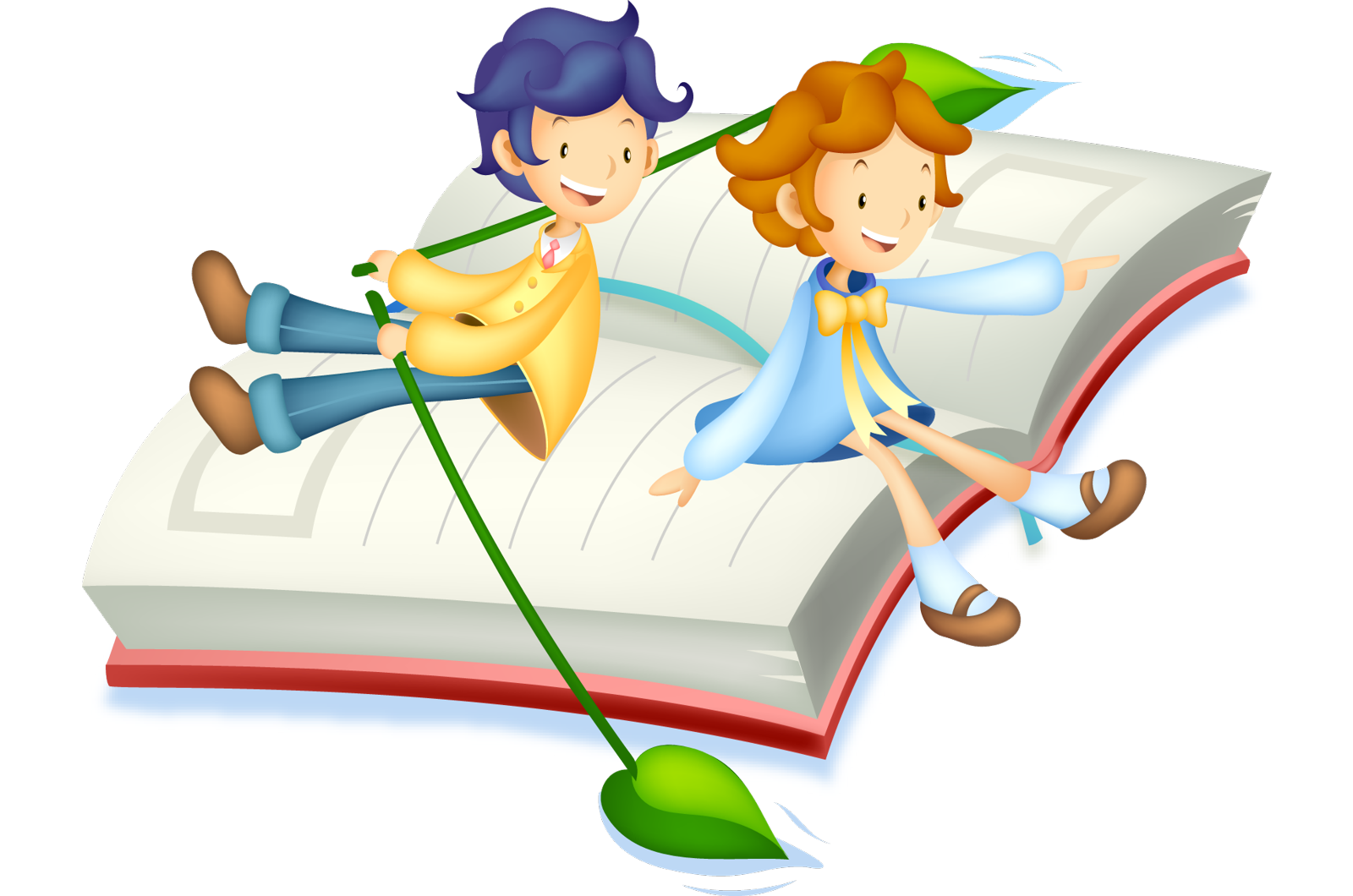 Девиз:«Книги читаешь, историю знаешь – мозг развиваешь!»                                                 День 1                                                 День 1                                                 День 1Начнем путешествие в страну творчества!Минутка Здоровья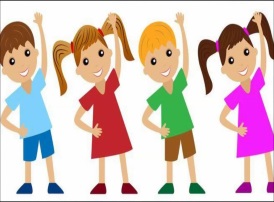 Ссылка:https://vk.com/video-148188804_456239194 8.45 – 9.00Начнем путешествие в страну творчества!«Умный» завтрак!9.00 - 9.30Начнем путешествие в страну творчества!Знакомство с музами.Нарисуй музу истории Клио и музу поэзии Каллиопу9.45 -13.00Начнем путешествие в страну творчества!Обед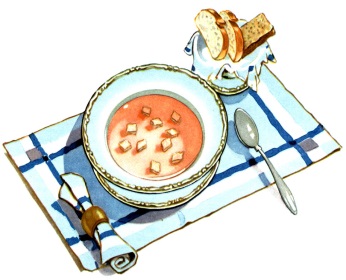 13.00 -13.30Начнем путешествие в страну творчества!Мультфильм о музах «Древней Греции»https://ok.ru/video/360864549413 13.30 -14.30                                                                   День  2                                                                   День  2                                                                   День  2 «Исследуй! Действуй! Читай!»Музыкальная зарядка https://yandex.ru/video/preview/?filmId=14904202363530228739&url=http%3A%2F%2Fwww.youtube.com%2Fwatch%3Fv%3DC84BaGhn3Q4&text=%D0%92%D0%B5%D1%81%D0%B5%D0%BB%D0%B0%D1%8F%20%D0%97%D0%B0%D1%80%D1%8F%D0%B4%D0%BA%D0%B0.mpg&path=sharelink 8.45 – 9.00 «Исследуй! Действуй! Читай!»Завтрак для любознательных!!9.00 – 9.30 «Исследуй! Действуй! Читай!»Виртуальная экскурсия  по родным местам С.А. Есенина! http://www.museum-esenin.ru/vm/vt/virtualtour.html 9.45 -13.00 «Исследуй! Действуй! Читай!»Обед13.00 -13.30 «Исследуй! Действуй! Читай!»Мастер- класс «Как нарисовать портрет Есенина карандашом поэтапно»  https://tsvetnoy63.ru/karandashom/kak-narisovat-portret-esenina-karandashom-poetapno.php 13.30 -14.30День 3День 3День 3«Литература и история неделимы»Музыкальная зарядка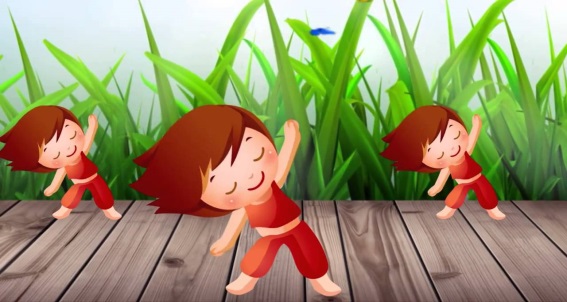 https://yandex.ru/video/preview/?filmId=14295460264811513732&url=http%3A%2F%2Fwww.youtube.com%2Fwatch%3Fv%3D-j7cicwmVbs&text=%D0%97%D0%B0%D1%80%D1%8F%D0%B4%D0%BA%D0%B0&path=sharelink 8.45 – 9.00«Литература и история неделимы»Завтрак 9.00 – 9.30«Литература и история неделимы»Тест для тех, кто любит историю и литературу!https://kupidonia.ru/viktoriny/dlya-teh--kto-lyubit-istoriyu--literaturu-i-iskusstvo-for-zen 9.45 -13.00«Литература и история неделимы»Конкурс «Волшебная акварель». Проиллюстрируй историческое событие, изображенное в любом литературном произведении9.45 -13.00«Литература и история неделимы»Обед13.00 -13.30«Литература и история неделимы»Онлайн- экскурсия в Третьяковскую галерею. Насладись искусством!https://yandex.ru/video/preview?filmId=13454024298237593705&path=wizard&text=%D0%BE%D0%BD%D0%BB%D0%B0%D0%B9%D0%BD+%D1%8D%D0%BA%D1%81%D0%BA%D1%83%D1%80%D1%81%D0%B8%D1%8F+%D0%BF%D0%BE+%D1%82%D1%80%D0%B5%D1%82%D1%8C%D1%8F%D0%BA%D0%BE%D0%B2%D0%BA%D0%B5+%D0%B1%D0%B5%D1%81%D0%BF%D0%BB%D0%B0%D1%82%D0%BD%D0%BE&wiz_type=vital 13.30 -14.30«Литература и история неделимы»13.30 -14.30День 4День 4День 4День 4«История в лицах»Физминутка https://yandex.ru/video/search?text=видео%20зарядки%20для%20детей%20под%20музыку%20с%20движениями&path=wizard&parent-reqid=1591285594303651-537934574438654498700250-production-app-host-sas-web-yp-191&filmId=758348334957098120 8.45 – 9.00«История в лицах»Исторический завтрак9.00 – 9.30«История в лицах»Просмотр научного фильма «Древние миры»https://eradoks.com/istoriya/469-drevnie-miry.html 9.45 -13.00«История в лицах»Обед  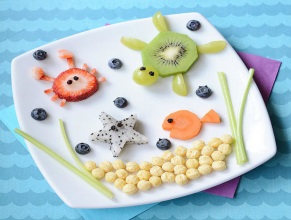 13.00 -13.30«История в лицах»Конкурс поделок из пластилина «Историческая личность»13.30 -14.30«История в лицах»Тест на знание исторических личностей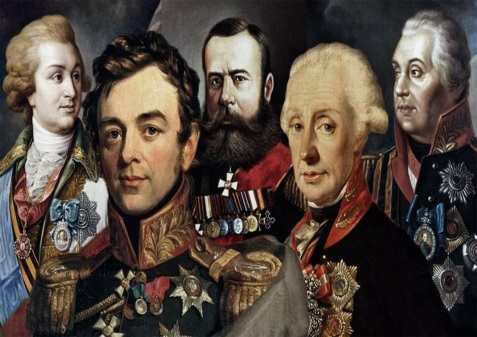 https://ustaliy.ru/test-na-znanie-istoricheskih-lichnostey/ 13.30 -14.30День 5День 5День 5День 5«Если я читаю, значит, я живу»Музыкальная зарядка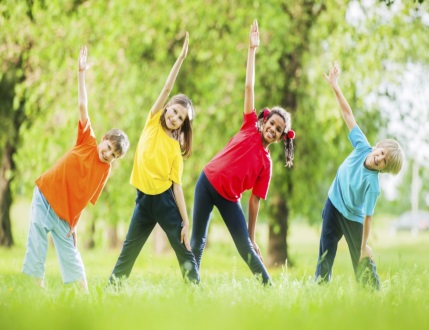 https://yandex.ru/video/preview?filmId=17752418600140991934&p=1&text=музыкальная+зарядка+для+школьников+видео 8.45 – 9.00«Если я читаю, значит, я живу»Поэтический завтрак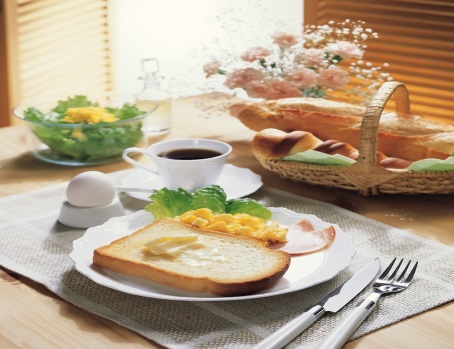 9.00 – 9.30«Если я читаю, значит, я живу»Мастер-класс «Занимательное стихосложение. Палиндромы»https://yandex.ru/video/preview/?filmId=16782530462849120462&from=tabbar&parent-reqid=1604299372284740-1323166754756865955600274-prestable-app-host-sas-web-yp-105&text=%D0%BC%D0%B0%D1%81%D1%82%D0%B5%D1%80+%D0%BA%D0%BB%D0%B0%D1%81%D1%81+%D0%BF%D0%BE+%D1%81%D1%82%D0%B8%D1%85%D0%BE%D1%81%D0%BB%D0%BE%D0%B6%D0%B5%D0%BD%D0%B8%D1%8E+%D0%B4%D0%BB%D1%8F+%D0%B4%D0%B5%D1%82%D0%B5%D0%B9 9.45 -13.00«Если я читаю, значит, я живу»Обед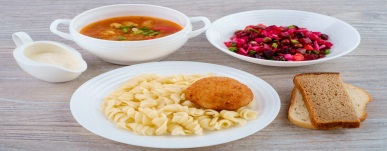 13.00 -13.30«Если я читаю, значит, я живу»Документальный фильм «Все про книги»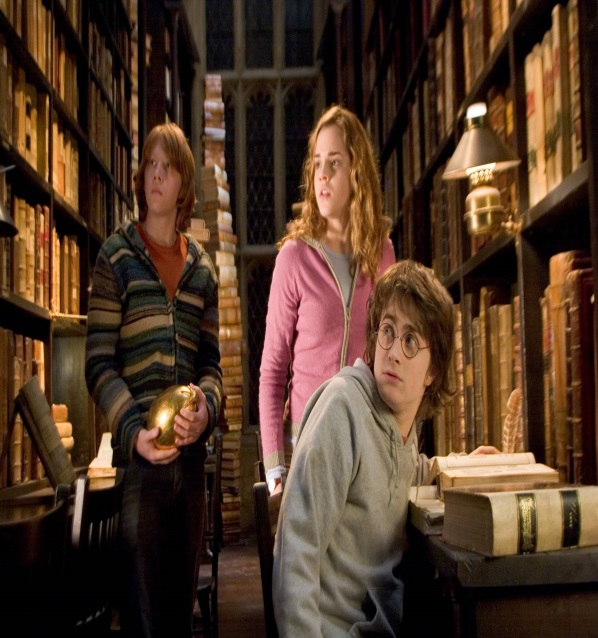 https://yandex.ru/video/preview?text=%D1%84%D0%B8%D0%BB%D1%8C%D0%BC%20%D0%BE%20%D1%87%D1%82%D0%B5%D0%BD%D0%B8%D0%B8%20%D0%BA%D0%BD%D0%B8%D0%B3&path=wizard&parent-reqid=1604299592428156-337118413186635824600107-production-app-host-man-web-yp-173&wiz_type=vital&filmId=18443250053346068861 13.30 -14.30